Отчет о профильной смене по ПДД.29 и 30 октября 2020 года в ГБОУ ООШ с. Заволжье дистанционно прошла профильная смена по ПДД, в которой участвовали 33 ученика начальной школы. Ученикам была дана интернет – ссылка, по которой было нужно посмотреть мультфильм, пройти и выполнить тесты на знание правил дорожного движения, поучаствовать в викторине по ПДД, а также нарисовать рисунок по ПДД. Дети с удовольствием приняли участие в данной смене. 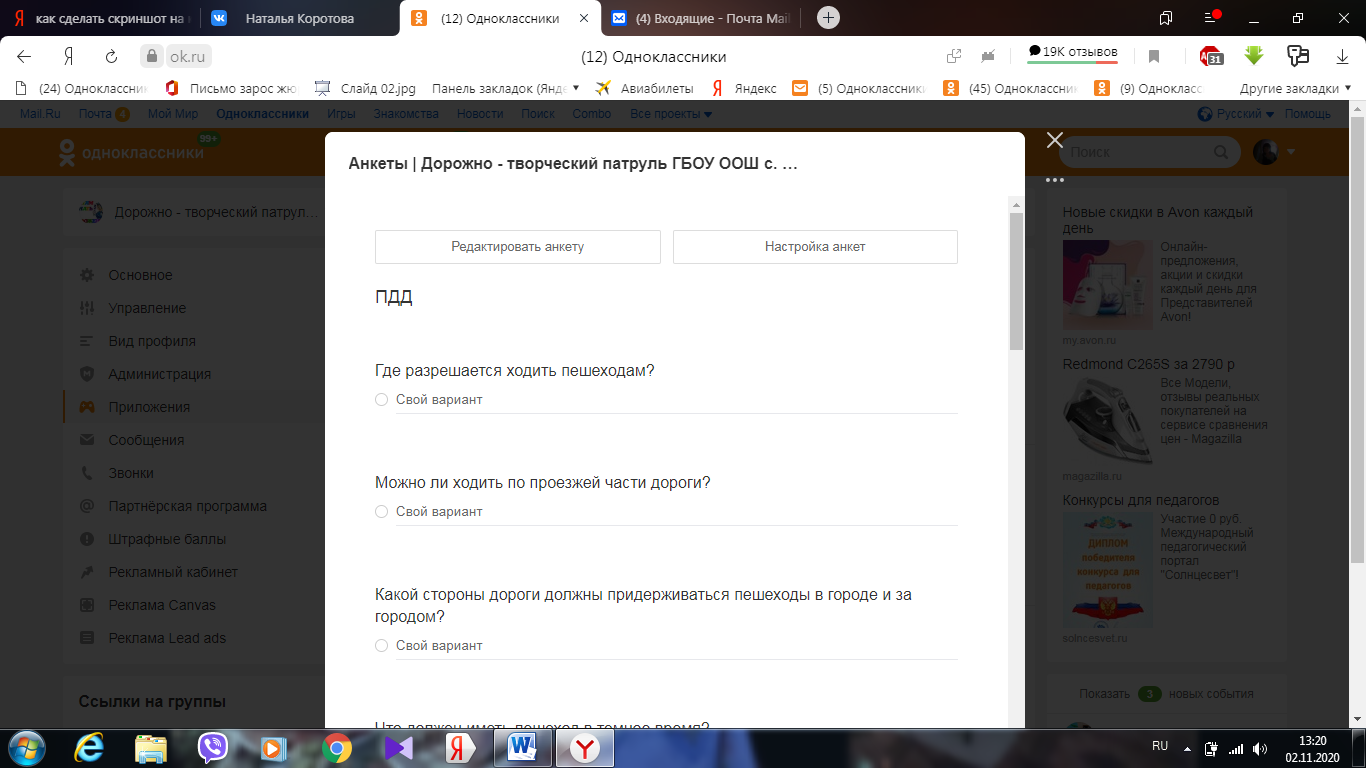 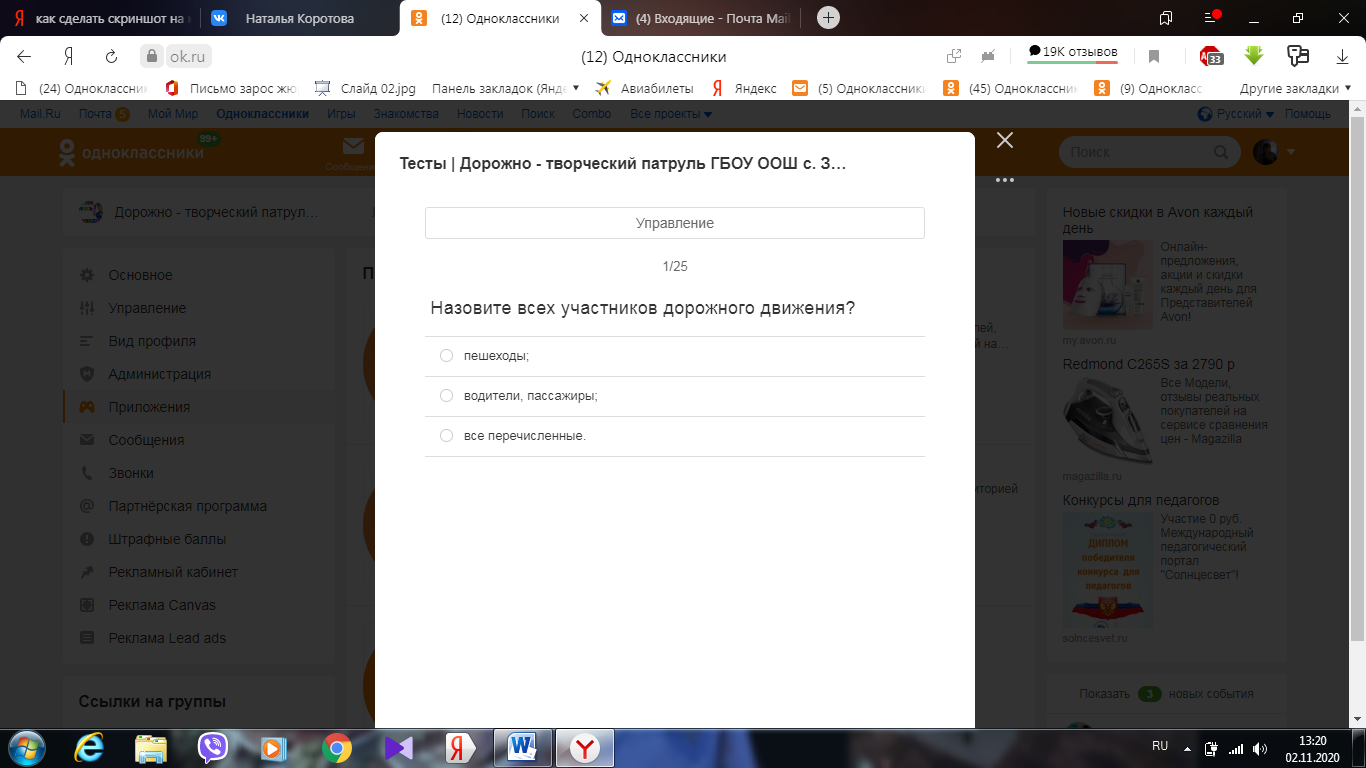 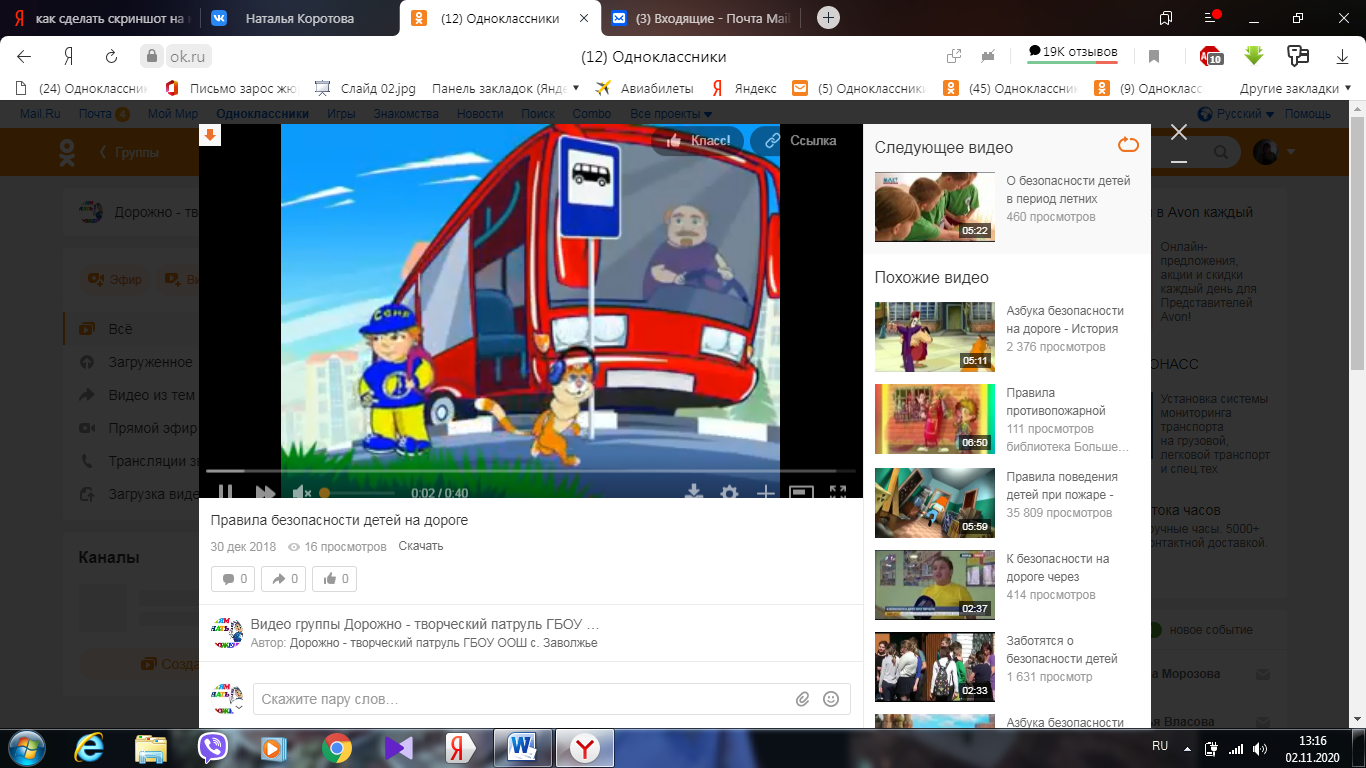 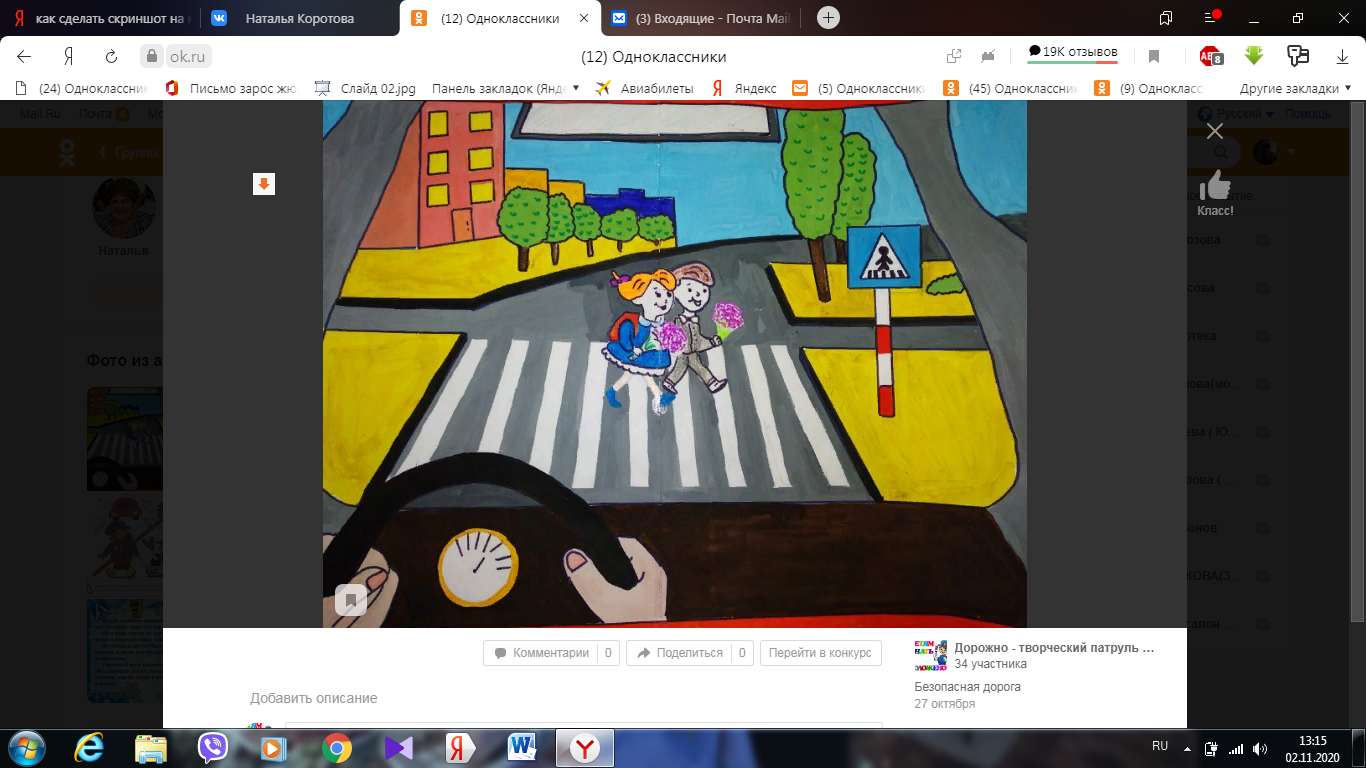 